Об определении мест на территории Добринскогомуниципального района, нахождение в которых может причинить вред здоровью детей, их физическому, интеллектуальному, психическому, духовному и нравственному развитию, общественных мест, в которых в ночное время не допускается нахождение детей без сопровождения родителей (лиц, их заменяющих), а также лиц, осуществляющих мероприятия с участием детей	Руководствуясь Законом Липецкой области от 22.08.2007 года № 87-ОЗ «О профилактике безнадзорности и правонарушений несовершеннолетних в Липецкой области», Уставом Добринского муниципального района, администрация Добринского муниципального района ПОСТАНОВЛЯЕТ:Утвердить перечень мест на территории Добринского муниципального района, нахождение в которых может причинить вред здоровью детей, их физическому, интеллектуальному, психическому, духовному и нравственному развитию (приложение № 1).Утвердить перечень общественных мест на территории Добринского муниципального района, в которых не допускается нахождение детей, не достигших шестнадцатилетнего возраста в ночное время с 22 до 6 часов местного времени, в летний период с 1 июня по 31 августа с 23 до 6 часов местного времени, без сопровождения родителей (лиц, их замещающих) или лиц, осуществляющих мероприятия с участием детей.Настоящее постановление вступает в законную силу со дня подписания и подлежит опубликованию.Контроль за исполнением данного постановления возложить на заместителя главы администрации Добринского муниципального района Малыхина О.Н. Глава администрации Добринского  муниципального района                                                        С.П. Москворецкий Кудрявцева Наталия Викторовна 2-11-79        Вносит:        Заместитель главы администрации                муниципального района                                          		О.Н. Малыхин                                                      Согласовано:          Отдел правовой работы         и земельных отношений                                                        Н.А. Гаврилов                                    Приложение № 1    к постановлению  администрации р-на                                                                                   от __________________   № _______Перечень общественных мест на территории Добринского муниципального района, нахождение в которых может причинить вред здоровью детей, их физическому, интеллектуальному, психическому, духовному и нравственному развитию.- пивные рестораны и бары, винные бары, спортивные бары, рюмочные, закусочные и другие места, которые предназначены для реализации только алкогольной продукции, пива и напитков, изготавливаемых на его основе;- объекты незавершенного строительства, бесхозяйственные объекты недвижимости, аварийные здания и сооружения;- подвальные помещения, чердаки, крыши жилых домов;- инженерно-технические сооружения;- подземные коллекторы;- объекты и прилегающая территория ж/д транспорта.Приложение № 2    к постановлению  администрации р-на                                                                                   от __________________   № _______Перечень общественных мест на территории Добринского муниципального района, в которых не допускается нахождение детей, не достигших шестнадцатилетнего возраста в ночное время с 22 до 6 часов местного времени, в летний период с 1 июня по 31 августа с 23 до 6 часов местного времени, без сопровождения родителей (лиц, их замещающих) или лиц, осуществляющих мероприятия с участием детей.- улицы, площади, парки, скверы, стадионы, спортивные сооружения, тренажерные залы, бассейны, сауны, бани;- водоемы и прилегающая к ним территория (береговая полоса), пляжи, набережные;- автозаправочные станции и автомойки, территории рынков, лесопарковых зон, кладбищ;- территории автомобильных магистралей, путепроводов, газопроводов, трубопроводов, высоковольтных линий, мостов;- места общего пользования в многоквартирных жилых домах: межквартирные лестничные площадки, лестницы, коридоры;- огражденные территории образовательных учреждений, учреждений здравоохранения, социальной защиты;- гостиничные, культурно-развлекательные комплексы, бильярдные, боулинги, кинотеатры, кинозалы, дискотеки, открытые танцевальные площадки;- территории, прилегающие к административным зданиям, жилым домам, детские и спортивные площадки;- территории и помещения автовокзалов, автобусных павильонов, транспортные средства общего пользования;- объекты (территории, помещения) юридических лиц или граждан, осуществляющих предпринимательскую деятельность без образования юридического лица, которые предназначены для обеспечения доступа к сети Интернет, а также для реализации услуг в сфере торговли и общественного питания (организациях или пунктах), для развлечений, досуга, где в установленном законом порядке предусмотрена розничная продажа алкогольной продукции, пива и напитков, изготавливаемых на его основе.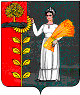 ПОСТАНОВЛЕНИЕ АДМИНИСТРАЦИИ ДОБРИНСКОГО МУНИЦИПАЛЬНОГО РАЙОНА ЛИПЕЦКОЙ ОБЛАСТИПОСТАНОВЛЕНИЕ АДМИНИСТРАЦИИ ДОБРИНСКОГО МУНИЦИПАЛЬНОГО РАЙОНА ЛИПЕЦКОЙ ОБЛАСТИПОСТАНОВЛЕНИЕ АДМИНИСТРАЦИИ ДОБРИНСКОГО МУНИЦИПАЛЬНОГО РАЙОНА ЛИПЕЦКОЙ ОБЛАСТИ31.01.2020г.п. Добринка                         № 73